Załącznik nr 2 do postępowania KA-CZL-DZP.261.2.73.2024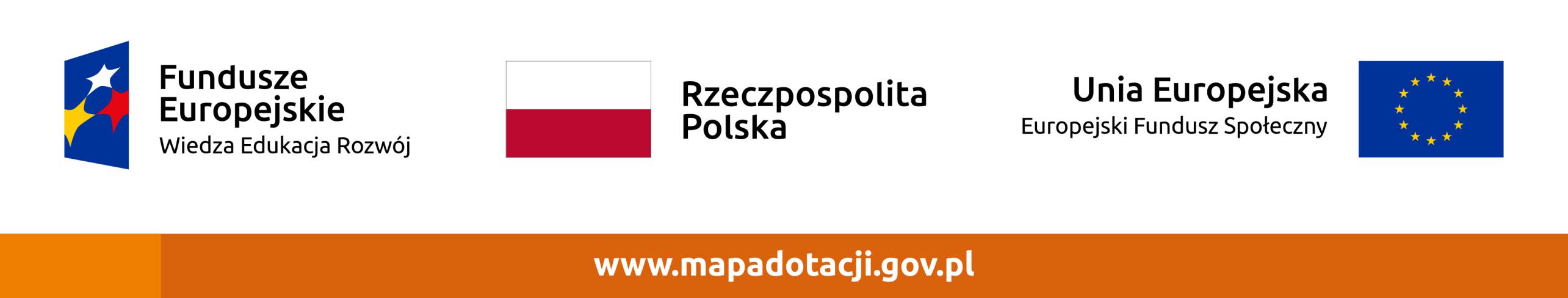 WYKAZ USŁUG I WYKAZ BIEGŁYCHNazwa i adres Wykonawcy: ………………………………………………………………….………………………………………………………………………………………….…………………………..Składając ofertę w postępowaniu o zamówienie publiczne na: na wykonanie usług biegłego rewidenta do przeprowadzenia badania rocznego sprawozdania finansowego Uniwersytetu Ekonomicznego we Wrocławiu za lata 2024-2025, z możliwością przedłużenia na lata 2026-2027, na potwierdzenie spełnienia warunku udziału w postępowaniu, o którym mowa w zapytaniu ofertowym - Wykonawca wykaże, że biegły rewident/ biegli rewidenci wchodzący w skład zespołu wykonującego badanie wykonał/ wykonali łącznie badanie co najmniej 3 sprawozdań finansowych publicznych uczelni wyższych w latach 2020-2024:- oświadczamy, że reprezentowana przez nas firma zrealizowała w ciągu ostatnich 3 lat, a jeżeli okres prowadzenia działalności jest krótszy – w tym okresie następujące usługi:W załączeniu przedstawimy dokumenty potwierdzające, że usługi te zostały wykonane należycie.Lp.Imię i nazwisko biegłego rewidentaNumer wpisu na listę biegłych rewidentów prowadzoną przez Krajową Izbę Biegłych Rewidentów (KIBR)Nazwa publicznej uczelni wyższej, dla której usługi były świadczoneTermin wykonania1234567Miejscowość, dataczytelny podpis lub podpis nieczytelny wraz z imienną pieczątką podpisującego w przypadku oferty składanej w formie skanu 